Grants to End Homelessness Expression of Interest Form 2017-2018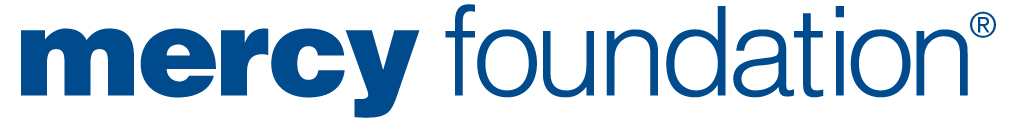 Expressions of interest must be received by close of business on Monday 9 October 2017.IMPORTANT NOTES – PLEASE READYou must contact the Mercy Foundation to discuss your project prior to completing this EOI. Your EOI may not be considered if you do not to discuss your project with Mercy Foundation staff prior to submission. You will be provided with an EOI number when you call the Mercy Foundation. Please enter the number here: 
In 2017-2018, the Mercy Foundation Grants to End Homelessness are for initiatives above $5,000 and usually no more than $50,000 per year. The Mercy Foundation does not provide recurrent funding for projects.These grants are for initiatives which have the potential to make a contribution to ending chronic homelessness* in Australia. We provide seed funding to projects that build capacity and help create structural change and have the potential to continue after the funding period.This brief Expression of Interest Form (EOI) replaces all previous application and proposal forms to the Mercy Foundation’s Grants to End Homelessness Program.If your expression of interest is successful, we will then invite you to submit a full and complete application and proposal form. We will send you all the appropriate forms if your initial EOI has been successful. Moving to the next round (following this EOI process) is no guarantee that the Mercy Foundation will provide a grant for your project.Please refer to the attached criteria prior to submitting your application. More information about this grants program can be found on our website, www.mercyfoundation.com.au1. 	Name and address of organisation/s:Note: Organisations may partner with other organisations to undertake joint initiatives. If more than one organisation is submitting a proposal, please note them all here. One organisation will need to take responsibility for managing any grant monies awarded.Chronic homelessness is defined as an episode of homelessness lasting 6 months or longer or multiple episodes over a 12-month period or more. People who experience chronic homelessness are likely to be living in poverty and are unable to access affordable housing and may have complex needs, which usually means that they have one or more of the following: developmental disability; traumatic brain injury; serious physical health problems; history of abuse or trauma; mental illness; mental disorder; psychiatric disability; addictions.2. 	Legal status of organisation/s (e.g. incorporated association; company):Note: If the organisation or group applying for a grant has no legal status, then an agency that does have legal status can be asked to auspice the project and hold any grant monies on behalf of the group. In such instances, the auspice agency will need to also sign this application.If relevant, name of auspice organisation:If relevant, legal status of auspice organisation:3. 	Please nominate 2 contacts for the initiative: (You must provide 2 contact names with phone numbers and email addresses)4. 	Does your organisation/s have a website? 	YES/NOIf YES, please provide the website address:If NO, please attach a brief history and the purpose of your organisation (no more than one page).5. 	Has the organisation/s previously received funding from the Mercy Foundation?  YES/NOIf YES, please provide the following details:Year/s:			Project/s:6. 	Title of the initiative/project for which you are seeking a Grant to End Homelessness:7.	What amount of grant funding are you seeking from the Mercy Foundation?   $ 8.	Briefly outline information about the initiative/project for which you are submitting an EOI for a Grant to End Homelessness. Include information such as location, target group, expected outcomes, methodology (no more than one page). 	It is important that you explain to us the evidence upon which your project is based. We want to know what prior research and understandings have led you to think that the project approach will lead to the end of someone’s (or some group’s) homelessness:9. 	If the Mercy Foundation is only able to provide a part of the amount requested, will the initiative still be able to go 	ahead?		YES/NO	Comments: 10.	The Mercy Foundation generally provides seed funding for new projects that help build capacity and create structural change.  How do you plan to make this project sustainable after the funding period?The completed EOI form should be returned by close of business Monday, 9th October 2017 to:Please email your application to office@mercyfoundation.com.auWe prefer to receive applications by email. If you must post your application, please send it to:The Chief Executive Officer,  The Mercy Foundation Ltd40 Rocklands RoadWollstonecraft NSW 2065We will send you a confirmation email when your EOI is received. Please note that a large volume of entries is received.  It is your responsibility to ensure that your EOI has been received. Key Contact Person Alternative Contact PersonName:Name:Address:Address:Phone No.Phone No.Email:Email: